MISSION PLANMISSION PLANMISSION PLANMISSION PLANFLIGHT ID20230915N1STORMAL13 / LeeMISSION ID3413ATAIL NUMBERNOAA 49TASKINGNHC Synoptic SurvPLANNED PATTERNSynoptic SurveillanceMISSION SUMMARYMISSION SUMMARYMISSION SUMMARYMISSION SUMMARYTAKEOFF [UTC]0529LANDING [UTC]1255TAKEOFF LOCATIONLakelandLANDING LOCATIONLakelandFLIGHT TIME7/5BLOCK TIME7.8TOTAL REAL-TIME RADAR ANALYSES(Transmitted)2 (2)TOTAL DROPSONDES Deployed (Transmitted)35 (37)OCEAN EXPENDABLES (Type)n/asUAS (Type)n/aAPHEX EXPERIMENTS / MODULESn/an/an/aHRD CREW MANIFESTHRD CREW MANIFESTHRD CREW MANIFESTHRD CREW MANIFESTLPS ONBOARDn/aLPS GROUNDn/aTDR ONBOARDn/aTDR GROUNDReasorASPEN ONBOARDAOC FDASPEN GROUNDn/aNESDIS SCIENTISTSn/an/an/aGUESTS (Affiliation)n/an/an/aAOC CREW MANIFESTAOC CREW MANIFESTAOC CREW MANIFESTAOC CREW MANIFESTPILOTSMansour, Bhatnagar,CozartMansour, Bhatnagar,CozartMansour, Bhatnagar,CozartNAVIGATORFLIGHT ENGINEERSFLIGHT DIRECTORHenning, TimmerHenning, TimmerHenning, TimmerDATA TECHNICIANDykemanDykemanDykemanAVAPSPatelPatelPatelPRE-FLIGHTPRE-FLIGHT Flight Plan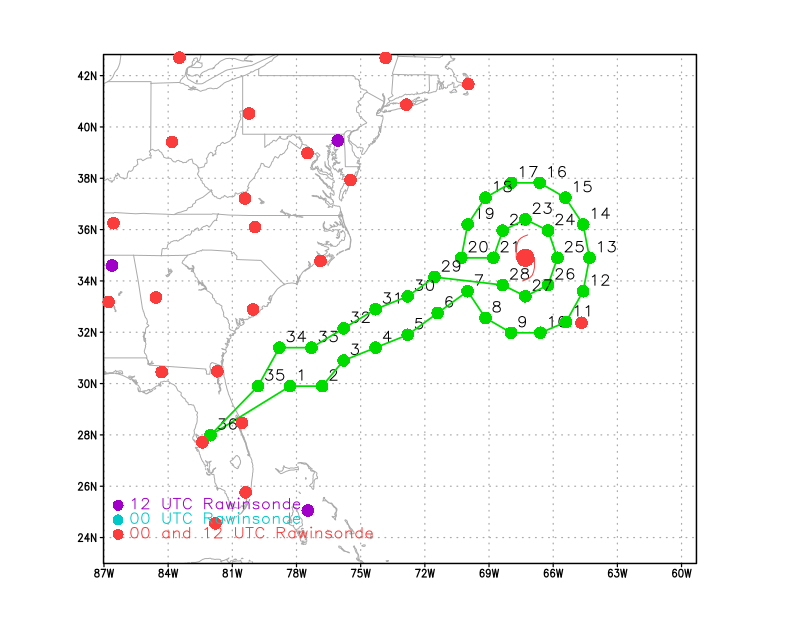 IN-FLIGHTIN-FLIGHTTime [UTC]Event0529Take-off from LakelandXXXX[describe event and paste associated screenshot or gif, if available]1255Landing at LakelandPOST-FLIGHTPOST-FLIGHTMission Summary37 dropsondes deployed, 35 good and transmitted.2 Real-time radar analyses completed.Actual Standard Pattern Flown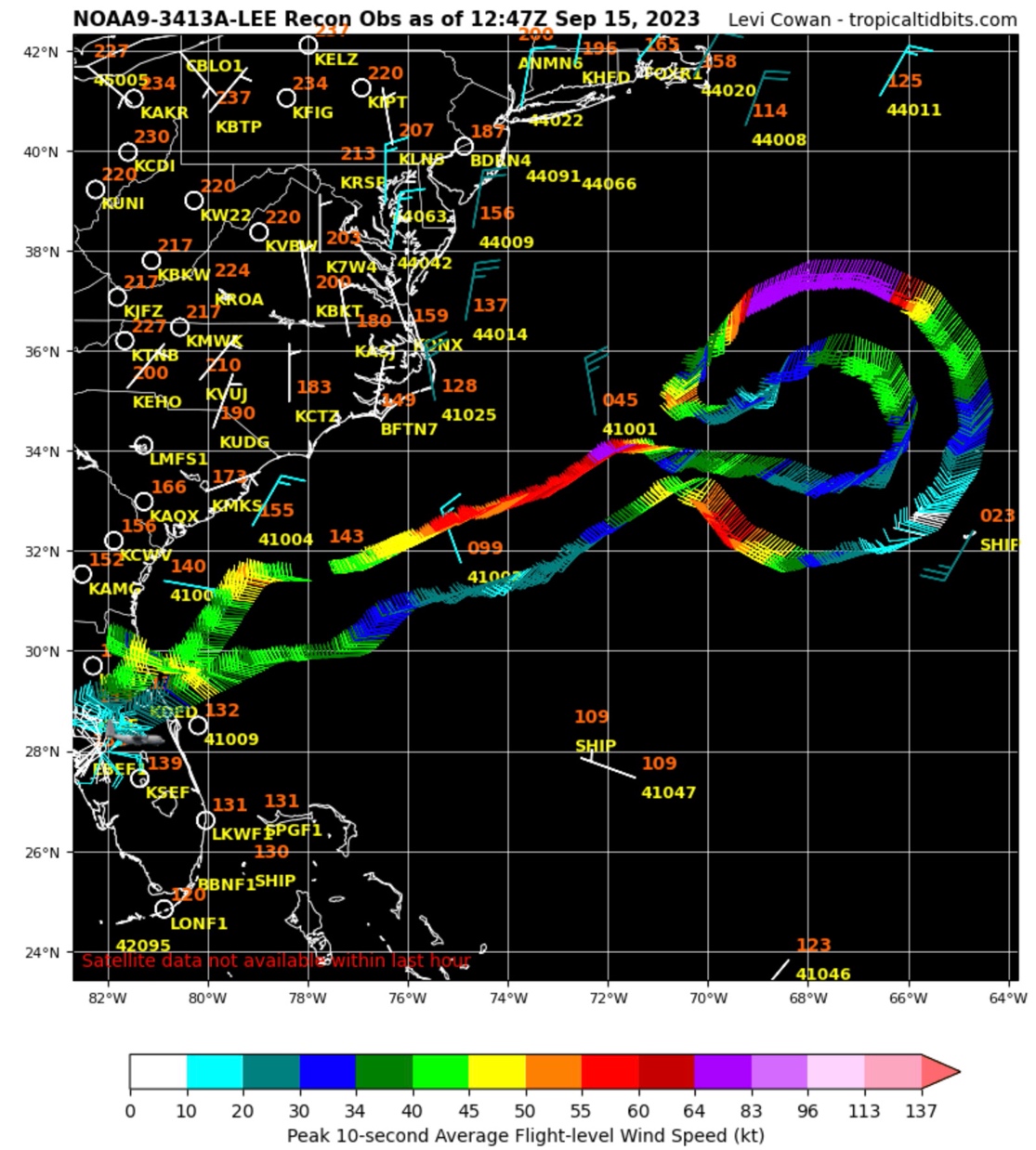 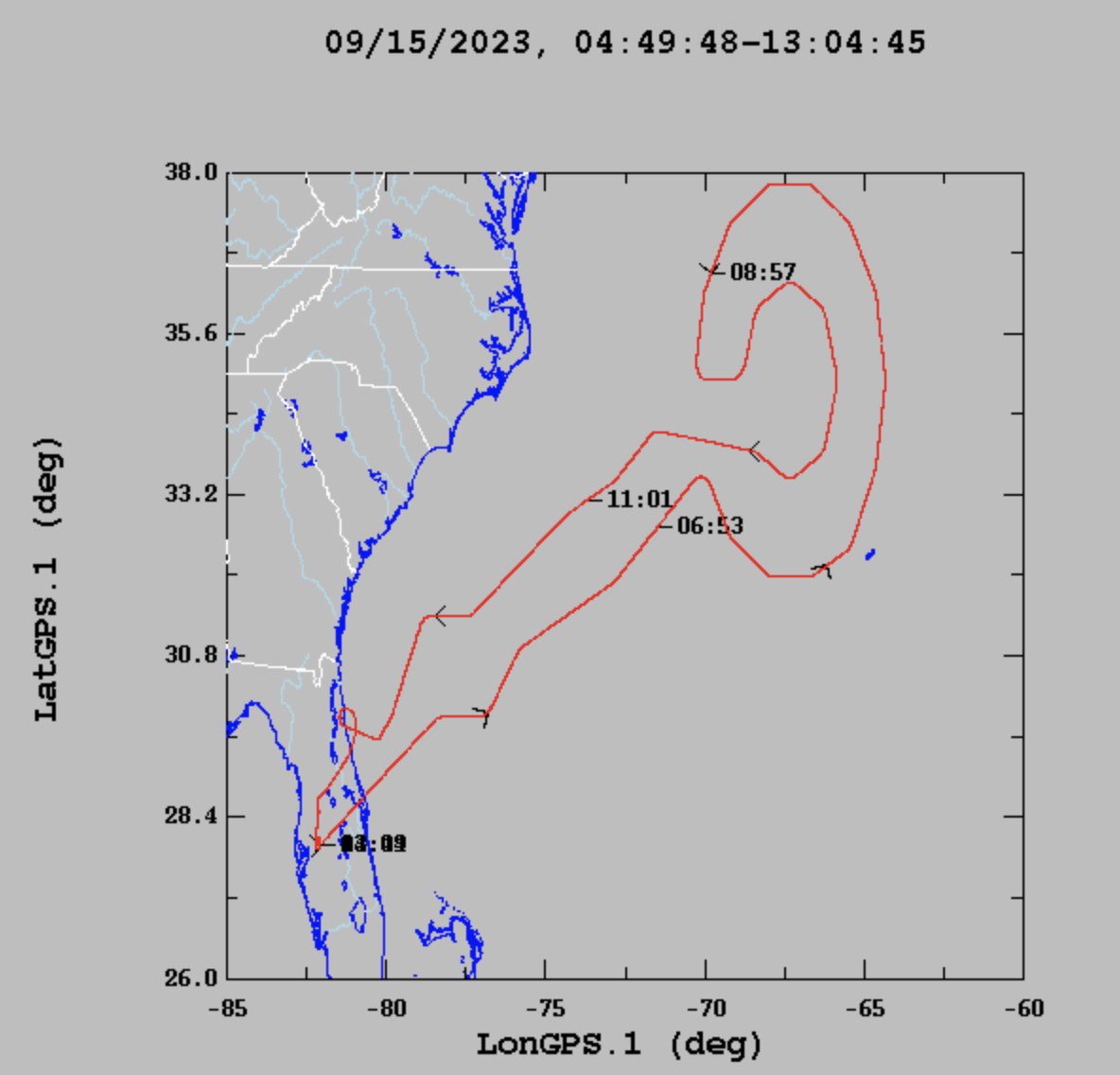 